I  know about global warming and ways to reduce pollution.Draw pictures around the world showing some different ways you can reduce pollution.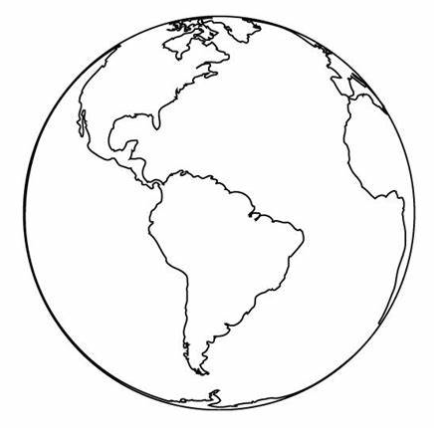 